Supplementary AppendixAppendix Table 1. Three-class model: Estimated probabilities by latent class membershipNote: MHPCP = mental health professionals and close peopleAppendix Table 2. Multicollinearity diagnostic test resultsNote: this table displayed the VIF (variance inflation factor) and correlation matrix of coefficients between main variables.Appendix Table 3 Correlations and covariance between help-seeking preferences indicatorsNote: *p< .05; ** p< .001, r = magnitude of the correlation coefficient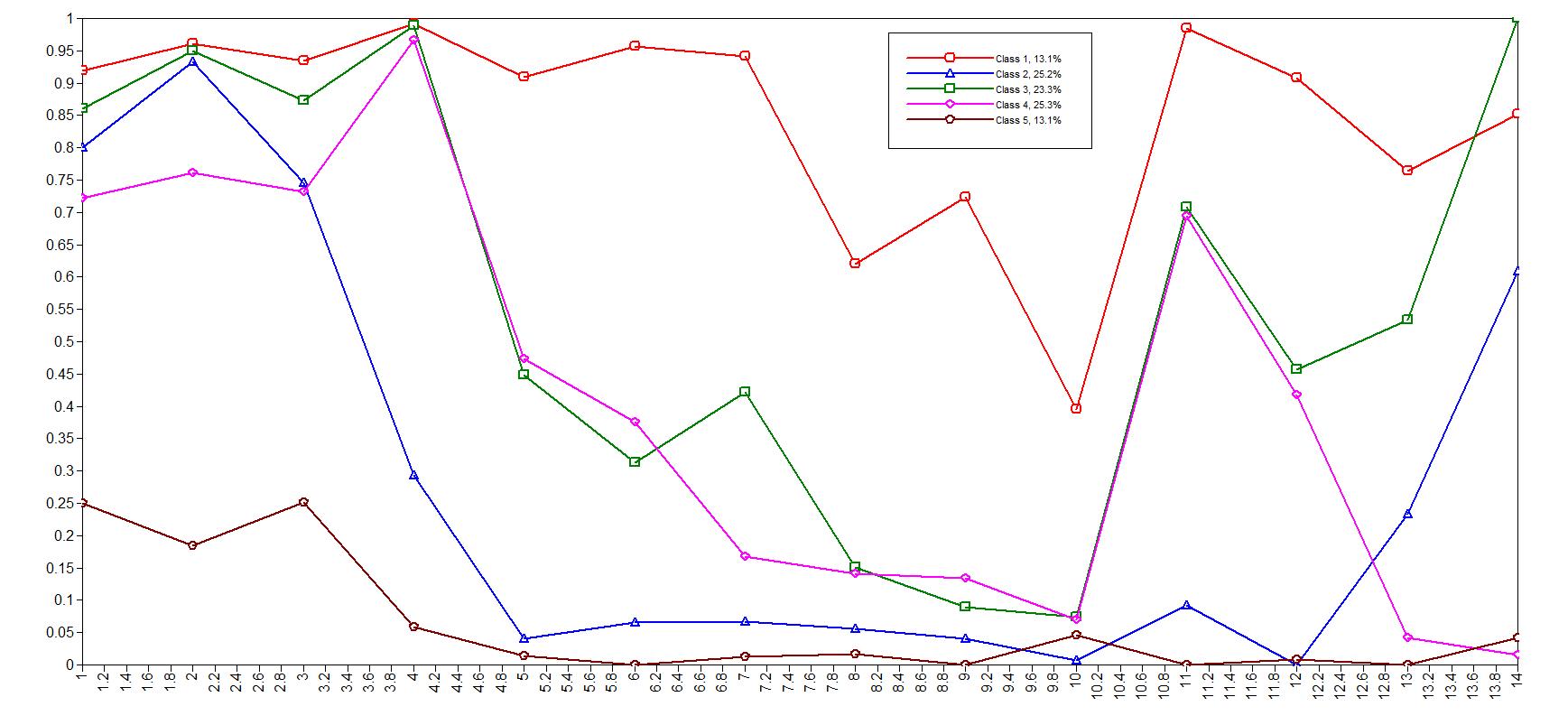 Appendix Figure 1: Estimated indicator probabilities for the five-class model in the help-seeking preferences#Help-seeking preference indicators (Total n=815)Population proportion(Total n = 815) Class 1 [Multiple source](n=137, 17%)Class 2 [Non-seekers](n=251, 31%)Class 3 [MHPCP](n=427,52%)1Friends0.7990.9680.6060.8592Intimate partners (e.g. girlfriend/boyfriend and husband/wife)0.7370.9190.5480.7923Family0.7310.9290.5150.7974Mental health professionals (e.g. psychologist, social worker, counselor, psychiatrist)0.6900.9940.0930.9435Classmates0.5070.8480.3390.4956School counselors in the Student Counseling Center, University of Macau0.4920.9700.0340.6117Phone helpline0.3550.8680.0200.3878Other helpers in Mental Health Organization in Macao (e.g. Sheng Kung Hui Macau, Caritas, Education, and Youth Affairs Bureau)0.3310.8780.0000.3519General medical practitioners0.3090.8880.0120.29710Colleagues0.2930.7350.1210.25111Teachers0.2820.8840.0300.23512Religious leaders (e.g. Priest, Rabbi, Chaplain, monk)0.1680.5270.0350.13013Traditional Chinese medicine (TCM) doctors0.1600.6090.0240.09214Fortune-tellers 0.0950.3410.0230.056Variables(correlation matrix of coefficients)VIFSelf-stigmaPublic stigmaLosing face concernPerceived social supportDepressionAnxietyStressPTSDSelf-stigma3.361.000Public stigma2.92-0.5571.000Losing face concern2.84-0.026-0.1531.000Perceived social support1.670.0500.156-0.2381.000Depression1.61-0.0530.010-0.1190.2071.000Anxiety1.270.022-0.028-0.060-0.059-0.2751.000Stress1.20-0.005-0.0270.016-0.037-0.464-0.4911.000PTSD1.14-0.081-0.0150.0920.095-0.022-0.182-0.0761.000#Help-seeking preferences indicators [r (covariance)]12345678910111213141Intimate partners (e.g. girlfriend/boyfriend and husband/wife)1.000(0.194)2Friends0.424(0.075) **1.000(.160932)3Family0.242(0.047) **0.262(0.047) **1.000(0.197)4Mental health professionals (e.g. psychologist, social worker, counselor, psychiatrist)0.245(0.050) **0.280(0.052) **0.305(0.063) **1.000(0.216)5Phone helpline0.198(0.042) **0.193(0.037) **0.230(0.049) **0.457(0.102) **1.000(0.229)6General medical practitioners0.133(0.027) ** 0.144(0.027) **0.184(0.038) **0.384(0.083) **0.420(0.093) **1.000(0.214)7Teachers0.164(0.032) **0.206(0.037) **0.202(0.040) **0.348(0.073) **0.310(0.067) **0.483(0.101) **1.000(0.203)8Religious leaders (e.g. Priest, Rabbi, Chaplain, monk)0.060(0.010)0.095(0.014) *0.080(0.013) *0.233(0.041) **0.250(0.045) **0.303(0.052) **0.352(0.059) **1.000(0.140)9Traditional Chinese medicine (TCM) doctors0.146(0.024) **0.143(0.021) **0.143(0.023) **0.237(0.040) **0.322(0.056) **0.405(0.069) **0.352(0.058) **0.324(0.044) **1.000(0.134)10Fortune-tellers0.097(0.013) *0.058(0.007)0.044(0.006)0.1553(0.021) **0.217(0.030) **0.229(0.031) **0.264(0.035) **0.304(0.033) **0.341(0.037) **1.000(0.086)11School counselors in the Student Counseling Center, University of Macau0.242(0.053) **0.280(0.056) **0.187(0.041) **0.560(0.130) **0.409(0.098) **0.351(0.081) **0.354(0.080) **0.214(0.040) **0.295(0.054) **0.211(0.031) **1.000(0.250)12Other helpers in Mental Health Organization in Macao (e.g. Sheng Kung Hui Macau, Caritas, Education, and Youth Affairs Bureau)0.207(0.043) **0.191(0.036) **0.215(0.045) **0.448(0.098) **0.481(.108) **0.392 (0.085) **0.375(0.080) **0.290(0.051) **0.356(0.061)  **0.201 (0.028) **0.585(0.138) **1.000(0.222)13Colleagues0.231(0.046) **0.229(0.042) **0.159(0.032) **0.215(0.098) **0.210(0.046) **0.275(0.058) **0.375(0.077) **0.215(0.037) **0.294(0.049) **0.216(0.029) **0.207(0.047) **0.240(0.051) **1.000(0.208)14Classmates0.2367(0.052) **0.380(0.076) **0.260(0.058) **0.189(0.044) **0.131(0.031) **0.150(0.035) **0.324(0.073) **0.142(0.027) **0.148(0.027) **0.101(0.015) *0.161(0.040) **0.168(0.040) **0.533(0.121) **1.000(0.250)